La revue Doctorales 58Gabarit pour déposer un article dans la plateforme NumeRevInstructions aux auteurs(à effacer après le dépôt de l’article sur la plateforme)La mise en forme finale de l'article doit être faite directement depuis la plateforme (perte de la mise en page réalisée sur tout logiciel de traitement de texte) Titre 1 (Doctorales58 – titre 1)Proditus praesidia deinde parans amnis diebus dux absque amnis deindeTitre 2 (Doctorales58 – titre 2)Hac et dignitatem dierum gratulatio cumulus quot dis quod hominisTitre 3 (Doctorales58 – titre 3)Proditus praesidia deinde parans amnis diebus dux absque amnis deindeCorps du texte (Doctorales58 – corps de texte)Iam virtutem ex consuetudine vitae sermonisque nostri interpretemur nec eam, ut quidam docti, verborum magnificentia metiamur virosque bonos eos, qui habentur, numeremus, Paulos, Catones, Galos, Scipiones, Philos; his communis vita contenta est; eos autem omittamus, qui omnino nusquam reperiuntur.Titre illustration (Doctorales58 – titre illustration)Proditus praesidia deinde parans amnis diebus dux absque amnis deinde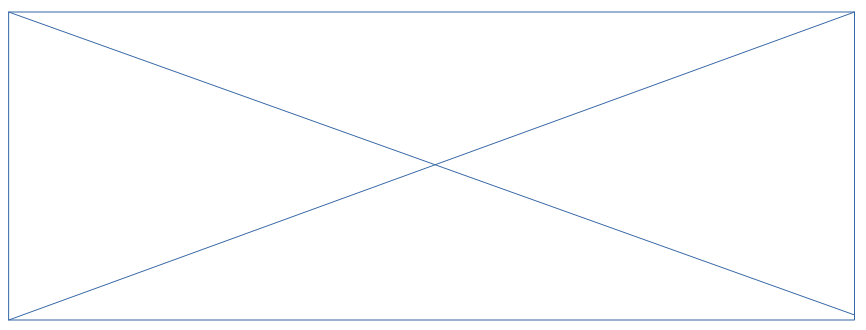 Titre de l’articleA renseigner dans la plateforme (emplacement dédié) lors du dépôtProfil NumerevA renseigner impérativement pour que ces données soient associées à l’article publié : discipline, affiliation, mots-clés de la rechercheRésuméNe mettre que le corps du résumé (sans titre), en françaisAbstractRésumé en anglais à placer avant le corps de l’article (en premier)Style configuréCliquer sur l’onglet « Style »Sélectionner « Gérer les styles »Sélectionner tout en bas « Hiérarchie »TitresLors de la rédaction : utiliser impérativement les styles configurés Lors du dépôt : utiliser les styles de mise en forme de l'éditeur de texte de la plateforme et suivre la hiérarchie des titres proposésNe pas numéroter les titresTitre 1Utiliser impérativement les styles configurés (Doctorales58 – titre 1)Titre 2Utiliser impérativement les styles configurés (Doctorales58 – titre 2)Titre 3Utiliser impérativement les styles configurés (Doctorales58 – titre 3)Corps de texteUtiliser les styles configurés (Doctorales58 – corps de texte)Éviter les formats : gras et soulignéFormat italique : limité aux expressions latines ou étrangères, aux mots ou expressions d'usage courant (tels a priori, marketing, etc.) et aux titres de livres, journaux, revues, œuvres littéraires cités dans le textePas d’interlignagePas de retrait/alinéaUtiliser les puces systèmes pour les listesAcronymes : en majuscules, sans point entre les capitales, et indiqués en entier lors de leur première mentionCitationsCitations courtes : les placer entre guillemets dans le corps du texteCitations dépassant 5 lignes : les signaler avec la fonctionnalité « blockquote/citation » de l'éditeur de texteMatériel omis : utiliser trois points entre crochets Notes de bas de pageÉviter les notes de bas de pageNe pas utiliser les notes de bas de page pour faire référence à un auteur ou à un texte cité. Placer la référence :  soit entre parenthèses avec nom de l’auteur, année : (nom, xxxx)  soit à la fin de l'article, après la bibliographieIllustrations(tableaux, figures, graphiques, vidéos, photographies) Utiliser impérativement les formats de fichiers images (JPEG, PNG) y compris pour les tableaux et schémasVeiller à la lisibilité de l'illustration (maximum 600px de largeur)Centrer l’illustration dans la pageTitre illustrationUtiliser impérativement les styles configurés (Doctorales58 – titre illustration) et numéroter l’illustrationBibliographieUtiliser la norme APA : guide de la rédaction aux normes APAMots-clés  Indiquer au moins cinq mots-clés